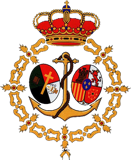 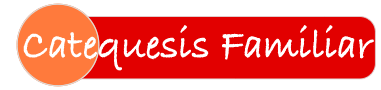 Boletín CF • Encuentro n.13          • Temas 33-34BienvenidaEn este  Encuentro seguimos viendo los Mandamientos y continuamos, por tanto, hablando de virtudes: el desprendimiento, la sobriedad , la veracidad, la sinceridad y el respeto a los demás y a lo que poseen, nos dan señorío sobre las cosas y situaciones y nos acercan a los demás. Nuestro estilo de vida no es el resultado de coincidir con la mayoría o de seguir  las modas del momento. Queremos que nuestro modo de vivir ayude a los demás a descubrir el valor de las cosas sencillas, verdaderas. El bien, la bondad, la belleza son regalos que nos vienen de Dios y que guían nuestros pasos hacia Él, a través de los demás y con los demás.Antes del encuentroAntes de acudir al encuentro te pedimos dos sencillas tareas:Piensa en alguna anécdota, suceso o experiencia  que te parezca divertida, interesante o emocionante, y  que haya tenido lugar mientras avanzabas con tus hijos en esta tarea: al hacer juntos el Cuaderno, al empezar a vivir alguna costumbre cristiana en el hogar o en la parroquia, al explicar este programa a amigos.Prepárate para contarla brevemente a los demás padres del encuentro. Seguro que les das un empujoncito para animarles a seguir avanzando.Actividad 1. recapitulación del anterior encuentro (10 minutos)Repaso de lo más importante, recalcando lo que el grupo necesite más. Comentar los resultados de las encuestas de satisfacción del encuentro anterior y cómo incorporar las sugerencias en los próximos encuentros.La elabora cada catequista, teniendo en cuenta lo que se hizo en el encuentro anterior y los resultados de la encuesta de satisfacción entregadas por los asistentes.Actividad 2. Valientes, sinceros, humildes y alegres (15 MINUTOS)Este enlace presenta el tráiler de la película LITTLE BOY  https://catequesisfamiliar.net/recursos/2806.html que vamos a ver y comentar con las siguientes preguntas, que pueden situarnos adecuadamente en la película y en los temas que nos propone (para distraernos y para hacernos pensar en la familia, las virtudes, nuestro modo de afrontar las dificultades,  de vivir nuestra fe).¿Crees que podemos lograrlo? es casi el lema con el que se animan el padre y su hijo. ¿Qué virtudes te sugiere?¿Qué te parece tener un lema así para motivar a tu hija o tu hijo?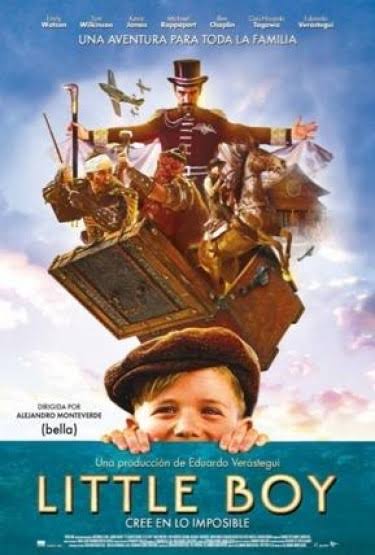 Ya ves que el chico tiene un problema que atrae las burlas y abusos de sus compañeros. ¿Cómo esperas, deseas o te gustaría que el pequeño superase sus problemas? - Magia o perseverancia -fe y amor o rabia y odio¿Qué hacer para que su padre vuelva? Esta es la tarea que el pequeño se propone, ¿Cómo podría lograrla? ¿Qué virtudes pone en juego?¿Qué te parece el consejo: "Mídete desde tu cabeza hasta el cielo…"¿Os gustaría ver la película en casa en una sesión de cine familiar? Te ofrecemos el resumen y una ficha para verla mejor. RESUMEN: Pepper Busbee es un niño de 8 años que vive junto a su familia en una pequeña ciudad en Estados Unidos. Todo el mundo le conoce como “Little Boy” debido a su baja estatura. Rechazado y molestado por el resto de niños el único amigo de Little Boy es su padre James, con el que cada día parece una aventura. El mundo de Little Boy se derrumba cuando James es reclutado como soldado para ir a la Segunda Guerra Mundial. Inspirado por su héroe de cómic, Little Boy cree que puede lograr lo imposible: traer a su padre de vuelta a casa. Para tener éxito en su misión, debe hacerse amigo de la persona a quien más teme: un anciano japonés al que nadie en la ciudad habla y que representa la cara del enemigo.Actividad 3. lectura guiada y coloquio (20 minutos)Se trata de preparar los contenidos más relevantes de las minisesiones (entre 7 y 10 minutos, un par de veces por semana) que vamos a tener con nuestros hijos en casa a lo largo del próximo mes. En el Cuaderno de actividades: en formato libro o en los PDF accesibles en el aula virtual.En la Guía para padres: en formato libro (con sus recursos web) o en los temas multimedia del aula virtual. Conviene tomar nota de las orientaciones que ofrece el coordinador del grupo.Los mismos equipos de tres pueden elegir algún elemento de un tema de la tabla para ejemplificar cómo el método requiere:Entender bien la relación que guarda el Cuaderno con la Guía para padres: cada pregunta, actividad, oración del Cuaderno está presentada en la Guía en el plano cognoscitivo y afectivo propio de gente adulta. Enfrentarse y dialogar con los contenidos propuestos en la Guía para padres. No es preciso que todo se asimile y quede asumido. Realizar el esfuerzo de traducir el mensaje al lenguaje verbal, corporal y afectivo de un niño.actividad 4. Una ecología humana, sobriedad - (20 MINUTOS)Hay una breve película de Manos Unidas en los recursos del tema que presenta irónicamente, sarcásticamente, la mirada de nuestra sociedad sobre la pobreza. https://catequesisfamiliar.net/recursos/3307.html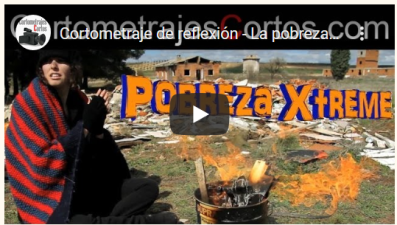 Vamos a verla y comentarla para tratar de encontrar soluciones y maneras de afrontar nuestra lucha contra el consumismo y por una Ecología integral, que pone a la persona, a cada persona, en primer plano a la vez que nos impulsa a cuidar de la casa común. Ficha de trabajo. E13, A4  Ecología integral vs consumismo.En grupos de 3 trabajamos algunas de las cuestiones planteadas, para exponer nuestras conclusiones en la puesta en común.oración finalSeñal de la CruzEn el nombre del Padre, y del Hijo, y del Espíritu Santo. Amén.Padre nuestro,
que nos lo das todo, 
y que te alegras cuando queremos compartir la tarea de formarnos, para formar a nuestros hijos: ayúdanos a recibir tus regalos con  generosidad y agradecimiento.Espíritu Santo,
fuente de luz, santidad y sabiduría,
ilumina nuestra inteligencia y mueve nuestra voluntad para que sepamos multiplicar, con tu ayuda, los regalos que recibimos.Ayúdanos a vivir con nuestros hijos y amigos la vida que nos has regalado a través de nuestro Señor Jesucristo.Encuesta de satisfacción del encuentroCalifica los distintos aspectos de  0 a 10 (0: muy mal – 10:muy bien)tareaHacer un poco de examen personal con la ayuda de estas preguntas (por supuesto, no son para responderlas en público, sino para respondértelas en la intimidad).1.¿Mis obras son coherentes con mis creencias? 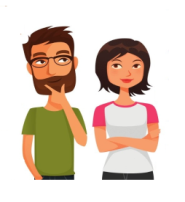 2. ¿Dedico tiempo, cabeza, corazón, a las tareas de ayudar a los demás en las que puedo participar?3. ¿Mi pertenencia a la Iglesia Católica tiene alguna repercusión en mi vida? ¿Pongo los medios para conocer y vivir  la doctrina social de la Iglesia?4. ¿Procuro hablar siempre bien de los demás? ¿Se apreciar y cuidar sus cualidades? ¿Doy   gracias frecuentemente?5. ¿Leo y medito el Nuevo Testamento?7. ¿Asisto a la Misa Dominical? ¿Presto atención y la vivo con devoción?8. ¿Cuido mi tarea de  transmitir mi preocupación por vivir la justicia y la caridad a mis hijos?NÚCLEO   VII C. Por el Bautismo nacemos a la Vida nuevaNÚCLEO   VII C. Por el Bautismo nacemos a la Vida nuevaContinuamos los Mandamientos en esta parte del Núcleo. Y profundizamos en la oración.Continuamos los Mandamientos en esta parte del Núcleo. Y profundizamos en la oración.T33. Llamados a vivir como hijos de Dios Séptimo, octavo y décimo Mandamientos. Dios nos ayuda, con ellos a:   Respetar al prójimo y sus bienes. Dios nos los ha dado los bienes de la tierra como regalo. Ser libres ante las cosas. Los bienes son para todos y hay que compartir lo que tenemos. Jesús nos enseña a hacerlo. Es nuestro Maestro y modelo. Decir siempre la verdad y no ocultar nada. Amar la verdad con la ayuda del Espíritu Santo T34. Como hijos, oramos a Dios, nuestro Padre Los hijos hablan con sus padres. Los hijos de Dios, como Jesús -el Hijo-, oramos, hablamos con Dios. Jesús oraba, la Iglesia ora, los santos oran. Hay que dirigirse a Dios con confianza, porque Él es nuestro Padre.Conceptos clave: robar, sinceridad, codiciar, mentir, falso testimonio, modelo, virtudes¿Cómo están ordenados los Mandamientos? ¿Cuál es el Mandamiento Nuevo de Jesús?
- El Mandamiento Nuevo de Jesús es este: «Amaos unos a otros como yo os he amado».¿Qué protegen los mandamientos 7º y 10º? ¿Y el 8º?Conceptos clave: Orar, confianza¿Qué es orar? Orar es hablar con Dios, que sabemos que nos ama.¿Qué quiere decir "hablar con Dios"?Interés de los contenidosUtilidad prácticaModo de desarrollarloMaterialesCalidez del trato recibidoValoración globalLa mejor actividad1-4 ¿por qué?  Sugerencias de mejora:Sugerencias de mejora:Sugerencias de mejora:Sugerencias de mejora:Sugerencias de mejora:Sugerencias de mejora:Como colofón, le damos vueltas al siguiente texto del DIRECTORIO PARA LA CATEQUESIS, 23 de marzo de 2020 (n. 230) sobre la familia:230. En el tiempo actual, la catequesis con las familias tiene su punto central en el kerygma*, porque incluso «ante las familias, y en medio de ellas, debe volver a resonar siempre el primer anuncio, que es “lo más bello, lo más grande, lo más atractivo y al mismo tiempo lo más necesario”, y “debe ocupar el centro de la actividad evangelizadora”»6. Además, en la dinámica de la conversión misionera, la catequesis con las familias se caracteriza por un estilo de humilde comprensión y por un anuncio concreto, no teórico ni separado de los problemas de las personas. La comunidad, en su compromiso evangelizador y catequístico dirigido al interno de las familias, realiza caminos de fe que les ayudan a tener una clara conciencia de su identidad y misión: los acompaña y les apoya, por lo tanto, en su actividad de transmisión de la vida, les ayuda en el ejercicio de su tarea educativa original y promueve una auténtica espiritualidad familiar. De este modo, la familia se hace consciente de su papel y se convierte, en la comunidad y junto con ella, en un sujeto activo de la obra de la evangelización.       6 AL 58; Cf. también EG 35 y 164.     *El término  proviene del griego ('anuncio', 'proclamación') y significa proclamar a Jesucristo.